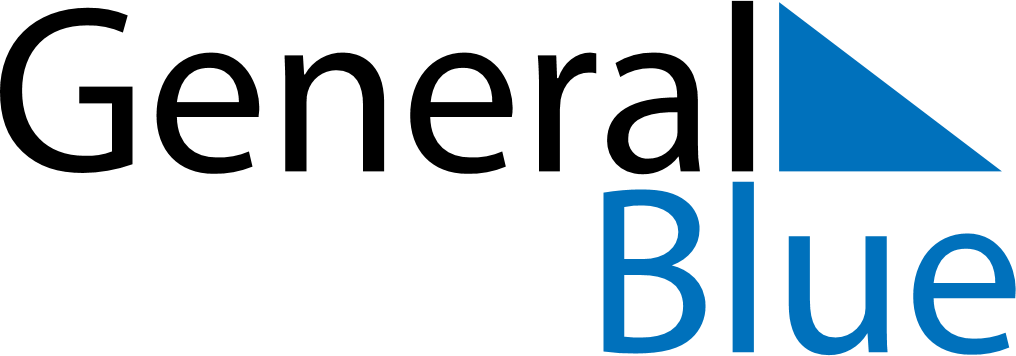 April 1767April 1767April 1767April 1767April 1767SundayMondayTuesdayWednesdayThursdayFridaySaturday123456789101112131415161718192021222324252627282930